Elementary Registration Form 2021-2022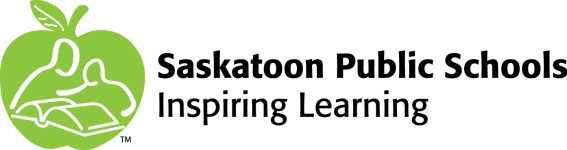 Brownell SchoolStudents who are not Canadian citizens must contact theNewcomer Student Centre, 310 – 21st Street East, (306) 683-8400PreKindergarten Offered at: Caroline Robins, Caswell, Charles Red Hawk, Fairhaven, Howard Coad, King George, Lester B. Pearson, Mayfair, Pleasant Hill, Princess Alexandra, Sutherland, Vincent Massey, wahkohtowin, W.P.Bate & Westmount SchoolsLast Name	MMM	DD	YYYY	☐	Male ☐ FemaleMiddle Name	Has student ever been registered with Saskatoon Public Schools?Yes	☐	NoUsual or Called Name(If different from First Name)Previous School Attended	Previous School’s LocationFirst Nations Status	☐	First Nations Non-Status	☐	Inuit	☐	MétisReserve Name:If not a Canadian citizen contact Newcomer Student Centre	Country of Birth:Province	Postal Code	Student resides with	☐ Two ParentsMother	☐ FatherWho should be contacted first in the case of school closure or an emergency? (e.g. Mother, Father, Guardian)1.2.Life Threatening Medical Condition(s) that requires regular medication or requires emergency medication that the school should be aware of.Other Medical Condition(s) that the school should be aware of.Type of Legal Document:	☐ Access and/or Custody	☐ Parenting	☐ Guardianship	☐ Protection	☐ OtherEmployees of Saskatoon Public Schools may use the information collected on this form to help provide appropriate educational programming and support for the student.We collect the student’s Saskatchewan Health Number to use in case medical care is needed. This number, and other demographic information, is shared with Saskatchewan Ministry of Education to support the Student Data System. Contact information is collected and shared with the Saskatoon Health Region for follow-up with families regarding the following health services: immunization, vision screening, hearing screening, dental programs and transportation. How this information is accessed, used, or disclosed is protected under the Freedom of Information and Protection of Privacy Act and the Local Authority Freedom of Information and Protection of Privacy Act.Note: Your child is not officially registered until legal documentation is brought directly to the school and  verified by school personnel.	DeclarationI, the undersigned, hereby represent that I have the legal authority to register the child. I declare the information that I have provided on this form is complete and accurate. I will notify the school of any changes to the information on this form.To submit the form electronically:Please fill in all relevant information on the form.Save the completed form to your computer.Email the form as an attachment to the school’s email address which can be found on Saskatoon Public Schools’ website.You will receive a confirmation email that the registration form was received.You will be required to sign the form and show legal documentation to verify the student’s birthdate during your next visit to the school.To submit at the school:Please fill in all relevant information, then print the form, or;Print the form, then fill in all relevant information.Please note this form prints to 8.5” X 14” or legal paper size.Hand in the completed form to the school’s office.Paper copies of these forms are always available at the office of every school.STUDENT INFORMATIONSTUDENT INFORMATIONSTUDENT INFORMATIONStudent’s Legal nameBirthdateGenderUnspecifiedUnspecifiedFirst Name	Languages	First LanguageFirst Name	Languages	First LanguageFirst Name	Languages	First LanguageFirst Name	Languages	First LanguageSecond LanguageSecond LanguageSecond LanguageRegistering for Grade	☐ Kindergarten	Grade	☐ 1	☐ 2	☐	3	☐Registering for Grade	☐ Kindergarten	Grade	☐ 1	☐ 2	☐	3	☐Registering for Grade	☐ Kindergarten	Grade	☐ 1	☐ 2	☐	3	☐Registering for Grade	☐ Kindergarten	Grade	☐ 1	☐ 2	☐	3	☐Registering for Grade	☐ Kindergarten	Grade	☐ 1	☐ 2	☐	3	☐4	☐ 54	☐ 5☐	6	☐ 7	☐	8☐	6	☐ 7	☐	8☐	6	☐ 7	☐	8☐	6	☐ 7	☐	8Indicate preference of the following Kindergarten Programs	M/W/ Alternate1= Most preferred    2= 2nd  choice    3= 3rd choice	FridayIndicate preference of the following Kindergarten Programs	M/W/ Alternate1= Most preferred    2= 2nd  choice    3= 3rd choice	FridayT/Th Alternate FridayT/Th Alternate FridayNEWCOMER STUDENT CENTRE USE ONLYLast Country Student Attended School:Last Country Student Attended School:Proof of legal status must be provided in order to registerPermanent Resident	☐	Refugee Category	☐	Parent Work Permit Exp mmm/dd/yyyyStudy Permit (International Student Program)	☐	Parent Study Permit Exp mmm/dd/yyyySignature of school official verifying documentProof of legal status must be provided in order to registerPermanent Resident	☐	Refugee Category	☐	Parent Work Permit Exp mmm/dd/yyyyStudy Permit (International Student Program)	☐	Parent Study Permit Exp mmm/dd/yyyySignature of school official verifying documentProof of legal status must be provided in order to registerPermanent Resident	☐	Refugee Category	☐	Parent Work Permit Exp mmm/dd/yyyyStudy Permit (International Student Program)	☐	Parent Study Permit Exp mmm/dd/yyyySignature of school official verifying documentProof of legal status must be provided in order to registerPermanent Resident	☐	Refugee Category	☐	Parent Work Permit Exp mmm/dd/yyyyStudy Permit (International Student Program)	☐	Parent Study Permit Exp mmm/dd/yyyySignature of school official verifying documentProof of legal status must be provided in order to registerPermanent Resident	☐	Refugee Category	☐	Parent Work Permit Exp mmm/dd/yyyyStudy Permit (International Student Program)	☐	Parent Study Permit Exp mmm/dd/yyyySignature of school official verifying documentProof of legal status must be provided in order to registerPermanent Resident	☐	Refugee Category	☐	Parent Work Permit Exp mmm/dd/yyyyStudy Permit (International Student Program)	☐	Parent Study Permit Exp mmm/dd/yyyySignature of school official verifying documentHouse NumberApt# (if applicable)Area CodePhone(	)StreetEmailCityArea CodeCell(	)Joint	☐ Relative	☐ GuardianCustody3.	Other Emergency ContactName:Phone(	)4.	Other Emergency ContactName:Phone(	)Doctor’s Name	PhoneSaskatchewan Health Card Number(	)First parent/guardianFirst parent/guardianFirst parent/guardianFather	☐ Mother	☐ Step fatherFather	☐ Mother	☐ Step fatherFather	☐ Mother	☐ Step fatherFather	☐ Mother	☐ Step fatherStep MotherLegal GuardianLegal GuardianLegal GuardianOtherOtherLast NameLast NameAddress if different from StudentAddress if different from StudentAddress if different from StudentAddress if different from StudentAddress if different from StudentAddress if different from StudentAddress if different from StudentFirst NameFirst NameHouse/Apt #House/Apt #Title	☐ Mr.	☐	Mrs.	☐	Ms.	☐ Miss	☐ Dr.Married	☐	Single	☐ Separated	☐ Divorced	☐ OtherTitle	☐ Mr.	☐	Mrs.	☐	Ms.	☐ Miss	☐ Dr.Married	☐	Single	☐ Separated	☐ Divorced	☐ OtherTitle	☐ Mr.	☐	Mrs.	☐	Ms.	☐ Miss	☐ Dr.Married	☐	Single	☐ Separated	☐ Divorced	☐ OtherTitle	☐ Mr.	☐	Mrs.	☐	Ms.	☐ Miss	☐ Dr.Married	☐	Single	☐ Separated	☐ Divorced	☐ OtherTitle	☐ Mr.	☐	Mrs.	☐	Ms.	☐ Miss	☐ Dr.Married	☐	Single	☐ Separated	☐ Divorced	☐ OtherTitle	☐ Mr.	☐	Mrs.	☐	Ms.	☐ Miss	☐ Dr.Married	☐	Single	☐ Separated	☐ Divorced	☐ OtherStreetStreetTitle	☐ Mr.	☐	Mrs.	☐	Ms.	☐ Miss	☐ Dr.Married	☐	Single	☐ Separated	☐ Divorced	☐ OtherTitle	☐ Mr.	☐	Mrs.	☐	Ms.	☐ Miss	☐ Dr.Married	☐	Single	☐ Separated	☐ Divorced	☐ OtherTitle	☐ Mr.	☐	Mrs.	☐	Ms.	☐ Miss	☐ Dr.Married	☐	Single	☐ Separated	☐ Divorced	☐ OtherTitle	☐ Mr.	☐	Mrs.	☐	Ms.	☐ Miss	☐ Dr.Married	☐	Single	☐ Separated	☐ Divorced	☐ OtherTitle	☐ Mr.	☐	Mrs.	☐	Ms.	☐ Miss	☐ Dr.Married	☐	Single	☐ Separated	☐ Divorced	☐ OtherTitle	☐ Mr.	☐	Mrs.	☐	Ms.	☐ Miss	☐ Dr.Married	☐	Single	☐ Separated	☐ Divorced	☐ OtherCityCityPhone(  )ProvinceProvincePostal CodePostal CodePostal CodeEmailEmployerEmployerCell( )Employer PhoneEmployer Phone( )( )Second parent/guardianSecond parent/guardianSecond parent/guardianSecond parent/guardianSecond parent/guardianFather	☐	Mother	☐ Step fatherFather	☐	Mother	☐ Step fatherStepMotherLegal GuardianLegal GuardianLegal GuardianOtherOtherLast NameLast NameAddress if different from StudentAddress if different from StudentAddress if different from StudentAddress if different from StudentAddress if different from StudentAddress if different from StudentAddress if different from StudentFirst NameFirst NameHouse/Apt #House/Apt #Title	☐ Mr.	☐	Mrs.	☐	Ms.	☐ Miss	☐ Dr.Married	☐	Single	☐ Separated	☐ Divorced	☐ OtherTitle	☐ Mr.	☐	Mrs.	☐	Ms.	☐ Miss	☐ Dr.Married	☐	Single	☐ Separated	☐ Divorced	☐ OtherTitle	☐ Mr.	☐	Mrs.	☐	Ms.	☐ Miss	☐ Dr.Married	☐	Single	☐ Separated	☐ Divorced	☐ OtherTitle	☐ Mr.	☐	Mrs.	☐	Ms.	☐ Miss	☐ Dr.Married	☐	Single	☐ Separated	☐ Divorced	☐ OtherTitle	☐ Mr.	☐	Mrs.	☐	Ms.	☐ Miss	☐ Dr.Married	☐	Single	☐ Separated	☐ Divorced	☐ OtherTitle	☐ Mr.	☐	Mrs.	☐	Ms.	☐ Miss	☐ Dr.Married	☐	Single	☐ Separated	☐ Divorced	☐ OtherStreetStreetTitle	☐ Mr.	☐	Mrs.	☐	Ms.	☐ Miss	☐ Dr.Married	☐	Single	☐ Separated	☐ Divorced	☐ OtherTitle	☐ Mr.	☐	Mrs.	☐	Ms.	☐ Miss	☐ Dr.Married	☐	Single	☐ Separated	☐ Divorced	☐ OtherTitle	☐ Mr.	☐	Mrs.	☐	Ms.	☐ Miss	☐ Dr.Married	☐	Single	☐ Separated	☐ Divorced	☐ OtherTitle	☐ Mr.	☐	Mrs.	☐	Ms.	☐ Miss	☐ Dr.Married	☐	Single	☐ Separated	☐ Divorced	☐ OtherTitle	☐ Mr.	☐	Mrs.	☐	Ms.	☐ Miss	☐ Dr.Married	☐	Single	☐ Separated	☐ Divorced	☐ OtherTitle	☐ Mr.	☐	Mrs.	☐	Ms.	☐ Miss	☐ Dr.Married	☐	Single	☐ Separated	☐ Divorced	☐ OtherCityCityPhone(	)ProvinceProvincePostal CodePostal CodePostal CodeEmailEmployerEmployerCell(	)Employer PhoneEmployer Phone( )( )Third parent/guardianThird parent/guardianThird parent/guardianFather	☐ Mother	☐ Step fatherFather	☐ Mother	☐ Step fatherFather	☐ Mother	☐ Step fatherFather	☐ Mother	☐ Step fatherStep MotherLegal GuardianLegal GuardianLegal GuardianOtherOtherLast NameLast NameAddress if different from StudentAddress if different from StudentAddress if different from StudentAddress if different from StudentAddress if different from StudentAddress if different from StudentAddress if different from StudentFirst NameFirst NameHouse/Apt #House/Apt #Title	☐ Mr.	☐	Mrs.	☐	Ms.	☐ Miss	☐ Dr.Married	☐	Single	☐ Separated	☐ Divorced	☐ OtherTitle	☐ Mr.	☐	Mrs.	☐	Ms.	☐ Miss	☐ Dr.Married	☐	Single	☐ Separated	☐ Divorced	☐ OtherTitle	☐ Mr.	☐	Mrs.	☐	Ms.	☐ Miss	☐ Dr.Married	☐	Single	☐ Separated	☐ Divorced	☐ OtherTitle	☐ Mr.	☐	Mrs.	☐	Ms.	☐ Miss	☐ Dr.Married	☐	Single	☐ Separated	☐ Divorced	☐ OtherTitle	☐ Mr.	☐	Mrs.	☐	Ms.	☐ Miss	☐ Dr.Married	☐	Single	☐ Separated	☐ Divorced	☐ OtherTitle	☐ Mr.	☐	Mrs.	☐	Ms.	☐ Miss	☐ Dr.Married	☐	Single	☐ Separated	☐ Divorced	☐ OtherStreetStreetTitle	☐ Mr.	☐	Mrs.	☐	Ms.	☐ Miss	☐ Dr.Married	☐	Single	☐ Separated	☐ Divorced	☐ OtherTitle	☐ Mr.	☐	Mrs.	☐	Ms.	☐ Miss	☐ Dr.Married	☐	Single	☐ Separated	☐ Divorced	☐ OtherTitle	☐ Mr.	☐	Mrs.	☐	Ms.	☐ Miss	☐ Dr.Married	☐	Single	☐ Separated	☐ Divorced	☐ OtherTitle	☐ Mr.	☐	Mrs.	☐	Ms.	☐ Miss	☐ Dr.Married	☐	Single	☐ Separated	☐ Divorced	☐ OtherTitle	☐ Mr.	☐	Mrs.	☐	Ms.	☐ Miss	☐ Dr.Married	☐	Single	☐ Separated	☐ Divorced	☐ OtherTitle	☐ Mr.	☐	Mrs.	☐	Ms.	☐ Miss	☐ Dr.Married	☐	Single	☐ Separated	☐ Divorced	☐ OtherCityCityPhone( )ProvinceProvincePostal CodePostal CodePostal CodeEmailEmployerEmployerCell( )Employer PhoneEmployer Phone(	)(	)Fourth parent/guardianFourth parent/guardianFourth parent/guardianFourth parent/guardianFather	☐ Mother	☐ Step fatherFather	☐ Mother	☐ Step fatherFather	☐ Mother	☐ Step fatherStep MotherLegal GuardianLegal GuardianLegal GuardianOtherOtherLast NameLast NameAddress if different from StudentAddress if different from StudentAddress if different from StudentAddress if different from StudentAddress if different from StudentAddress if different from StudentAddress if different from StudentFirst NameFirst NameHouse/Apt #House/Apt #Title	☐ Mr.	☐ Mrs.	☐	Ms.	☐ Miss	☐ Dr.Married	☐	Single	☐ Separated	☐ Divorced	☐ OtherTitle	☐ Mr.	☐ Mrs.	☐	Ms.	☐ Miss	☐ Dr.Married	☐	Single	☐ Separated	☐ Divorced	☐ OtherTitle	☐ Mr.	☐ Mrs.	☐	Ms.	☐ Miss	☐ Dr.Married	☐	Single	☐ Separated	☐ Divorced	☐ OtherTitle	☐ Mr.	☐ Mrs.	☐	Ms.	☐ Miss	☐ Dr.Married	☐	Single	☐ Separated	☐ Divorced	☐ OtherTitle	☐ Mr.	☐ Mrs.	☐	Ms.	☐ Miss	☐ Dr.Married	☐	Single	☐ Separated	☐ Divorced	☐ OtherTitle	☐ Mr.	☐ Mrs.	☐	Ms.	☐ Miss	☐ Dr.Married	☐	Single	☐ Separated	☐ Divorced	☐ OtherStreetStreetTitle	☐ Mr.	☐ Mrs.	☐	Ms.	☐ Miss	☐ Dr.Married	☐	Single	☐ Separated	☐ Divorced	☐ OtherTitle	☐ Mr.	☐ Mrs.	☐	Ms.	☐ Miss	☐ Dr.Married	☐	Single	☐ Separated	☐ Divorced	☐ OtherTitle	☐ Mr.	☐ Mrs.	☐	Ms.	☐ Miss	☐ Dr.Married	☐	Single	☐ Separated	☐ Divorced	☐ OtherTitle	☐ Mr.	☐ Mrs.	☐	Ms.	☐ Miss	☐ Dr.Married	☐	Single	☐ Separated	☐ Divorced	☐ OtherTitle	☐ Mr.	☐ Mrs.	☐	Ms.	☐ Miss	☐ Dr.Married	☐	Single	☐ Separated	☐ Divorced	☐ OtherTitle	☐ Mr.	☐ Mrs.	☐	Ms.	☐ Miss	☐ Dr.Married	☐	Single	☐ Separated	☐ Divorced	☐ OtherCityCityPhone(	)ProvinceProvincePostal CodePostal CodePostal CodeEmailEmployerEmployerCell(	)Employer PhoneEmployer Phone(	)(	)GUARDIANSHIP, CUSTODY, OR ACCESS RIGHTSIndicate if such document(s) exist:☐Yes☐NoCopy in Student Record:☐Yes☐NoDocument Expiry Date (if applicable)OFFICE USE ONLY (NOTES):OFFICE USE ONLY (NOTES):OFFICE USE ONLY (NOTES):OFFICE USE ONLY (NOTES):OFFICE USE ONLY (NOTES):OFFICE USE ONLY (NOTES):OFFICE USE ONLY (NOTES):Please list siblings living in the same homePlease list siblings living in the same homePlease list siblings living in the same homePlease list siblings living in the same homeSibling’s Full NameBirthdate (MMM-DD-YYYY)Current SchoolGradeDateSignature of Parent / Custodial Parent / Legal Guardian